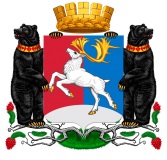 Камчатский крайАдминистрация городского округа «поселок Палана»ПОСТАНОВЛЕНИЕ__________ № ___________В соответствии с Уставом городского округа «поселок Палана» и в целях повышения эффективности реализации и уточнения мероприятий муниципальной   Программы «Развитие физической культуры и спорта и реализация мероприятий в сфере молодежной политики  в городском округе «посёлок Палана» на 2016-2020 годы»,  АДМИНИСТРАЦИЯ ПОСТАНОВЛЯЕТ:	1. Внести в постановление Администрации городского округа «поселок Палана» от 09.12.2015 № 172 «Об утверждении   муниципальной  программы «Развитие физической культуры и спорта и реализация мероприятий в сфере молодежной политики  в городском округе «посёлок Палана» на 2016-2020  годы» следующие изменения:1.1 наименование постановления изложить в следующей редакции:«Об утверждении муниципальной программы «Развитие физической культуры и спорта и реализация мероприятий в сфере молодежной политики  в городском округе «посёлок Палана» на 2017-2021 годы»;1.2  наименование муниципальной программы изложить в следующей редакции:  «Развитие физической культуры и спорта и реализация мероприятий в сфере молодежной политики  в городском округе «посёлок Палана» на 2017-2021 годы»;1.3 внести изменения в муниципальную программу «Развитие физической культуры и спорта и реализация мероприятий в сфере молодежной политики  в городском округе «посёлок Палана» на 2017-2021 годы» согласно приложению. 	2. Настоящее постановление вступает в силу после его официального обнародования.	3.  Контроль исполнения настоящего постановления оставляю за собой.Согласовано:Исполнитель: Степанов Александр Викторович, начальник  отдела образования, социальной защиты, культуры и спорта Администрации городского округа «поселок Палана»Постановление Администрации городского округа «поселок Палана» О внесении изменений  в постановление Администрации городского округа «поселок Палана» от 09.12.2015  №  172 «Об утверждении   муниципальной  программы «Развитие физической культуры и спорта и реализация мероприятий в сфере молодежной политики  в городском округе «посёлок Палана» на 2016-2020  годы»      Рассылка:Отдел образования, социальной защиты, культуры и спорта;Финансовое управление;МКУ «Служба обеспечения деятельности органов местного самоуправления и муниципальных учреждений городского округа «поселок Палана»                                                                                                  Приложение                                                                                              к постановлению Администрации                                                                                            городского округа «поселок Палана»                                                                                                      от __________№ ___________Измененияв муниципальную Программу «Развитие физической культуры и спорта и реализация мероприятий в сфере молодежной политики в городском округе «посёлок Палана» на 2017-2021 годы», утвержденную  постановлением Администрации городского округа «поселок Палана» от  09.12.2015 № 172         (далее – Программа»)Паспорт Программы изложить в следующей редакции:«ПАСПОРТмуниципальной программы«Развитие физической культуры и спорта и реализация мероприятий в сфере молодежной политики в городском округе «поселок Палана» на 2017 – 2021 годы»(наименование муниципальной программы – далее Программа)                                                                                                                                            .».Паспорт Подпрограммы 1 «Развитие физической культуры и спорта»  муниципальной программы «Развитие физической культуры и спорта и реализация мероприятий в сфере молодежной политики в городском округе «поселок Палана» на 2017-2021 годы» изложить в следующей редакции:                                                                        «ПАСПОРТмуниципальной подпрограммы 1 «Развитие физической культуры и спорта» муниципальной программы «Развитие физической культуры и спорта и реализация мероприятий в сфере молодежной политики в городском округе «поселок Палана» на 2017 - 2021 годы»(наименование муниципальной подпрограммы – далее Подпрограмма 1)                                                                                                                                      .».Паспорт Подпрограммы 2 «Реализация     мероприятий     в     сфере молодёжной политики» муниципальной программы «Развитие физической культуры и спорта и реализация мероприятий в сфере молодежной политики в городском округе «поселок Палана» на 2017-2021 годы» изложить в следующей редакции:«   ПАСПОРТмуниципальной подпрограммы 2«Реализация  мероприятий  в  сфере молодёжной политики» муниципальной программы «Развитие физической культуры и спорта и реализация мероприятий в сфере молодежной политики в городском округе «поселок Палана» на 2017 - 2021 годы»(наименование муниципальной подпрограммы – далее Подпрограмма 2)»Приложение № 2 к муниципальной программе «Развитие физической культуры и спорта и реализация мероприятий в сфере молодежной политики в городском округе «посёлок Палана» на 2017-2021 годы»  изложить в новой редакции.Таблицу № 3 «Ресурсное обеспечение  программы «Развитие физической культуры и спорта и реализация мероприятий в сфере молодежной политики в городском округе «посёлок Палана» на 2017-2021 годы» к муниципальной программе «Развитие физической культуры и спорта и реализация мероприятий в сфере молодежной политики в городском округе «посёлок Палана» на              2017-2021 годы»  изложить в новой редакции.О внесении изменений  в постановление Администрации городского округа «поселок Палана» от 09.12.2015  №  172 «Об утверждении   муниципальной  программы «Развитие физической культуры и спорта и реализация мероприятий в сфере молодежной политики  в городском округе «посёлок Палана» на 2016-2020  годы»      Временно исполняющий полномочия Главы  городского округа «поселок Палана»                                                     Е. В. АбрамовЭкспертиза на коррупциогенность проведена, коррупциогенных факторов не выявлено.Заместитель Главы Администрации городского округа «поселок Палана»«__» _________ 2018 г.______________Е. В. АбрамовЗаместитель Главы Администрации городского округа «поселок Палана» - руководитель Финансового управления    Администрации городского округа «поселок Палана»«____» __________ 2018 г.______________М. В. КуриловаРуководитель МКУ «Служба обеспечения деятельности органов местного самоуправления и муниципальных учреждений городского округа «поселок Палана» «____» __________2018 г.______________Л. А. ПахомоваНачальник отдела правовойорганизационно-кадровой работы Администрации городского округа «поселок Палана»   «____» __________2018 год______________В. Ю. ПобералисМуниципальный заказчик ПрограммыАдминистрация городского округа «поселок Палана»Ответственный исполнитель Программы Отдел   социальной защиты,  культуры      и      спорта      администрации городского округа «поселок Палана» Соисполнители ПрограммыМАУ «Центр культуры и досуга городского округа «поселок Палана» Подпрограммы Программы 1. «Развитие физической культуры и спорта» 2. «Реализация     мероприятий     в     сфере молодёжной политики»Цель муниципальной программыОбеспечение развития физической культуры и спорта и реализации мероприятий в сфере молодёжной      политики      городского округа «поселок Палана»Задачи муниципальной программы1. Создание благоприятных условий для
развития физкультурно-спортивной работы с
населением городского округа «поселок Палана»2. Создание благоприятных условий для
реализации молодёжной политики на
территории городского округа «поселок Палана» Целевые индикаторы и показателиПрограммыдоля населения систематически занимающегося   физической   культурой   и спортом;увеличение количества систематически занимающихся физической культурой и спортом  по отношению к 2016 году;увеличение количества мероприятий для детей и молодёжи по отношению к 2016 году;повышение уровня удовлетворенности жителей городского округа «поселок Палана» качеством предоставления    муниципальных услуг в сфере физической культуры и молодёжной политики. Этапы и сроки реализацииПрограммы Программа реализуется в один этап сроком с 2017 по 2021 годОбъемы и источники бюджетных ассигнований Программыобщий объем бюджетных ассигнований  на реализацию Программы за счет всех источников составляет - 4125,21300  тыс. руб., из них по годам:2017 год  - 750,00000 тыс. руб.;2018 год  - 1215,213000 тыс. руб.; 2019 год  - 720,00000  тыс. руб.;2020 год - 720,00000  тыс. руб.;2021 год - 720,00000 тыс. руб. за счет средств  краевого бюджета  (по согласованию) - 450,00000 тыс. руб., из них по годам:2017 год - 150,00000 тыс. руб.; 2018 год - 300,00000 тыс. руб.; 2019 год - 0,00000 тыс. руб.; 2020 год - 0,00000 тыс. руб.;2021 год - 0,00000  тыс. руб.за счет средств местного - 3675,21300  тыс. руб., из них по годам:2017 год - 600,00000 тыс. руб.;2018 год - 915,21300 тыс. руб.;  2019 год - 720,00000 тыс. руб.;2020 год - 720,00000 тыс. руб.;2021 год - 720,00000 тыс. руб.  Ожидаемые результаты реализацииПрограммыРеализация Программы позволит:1. Обеспечить   удельный   вес   населениягородского округа «поселок Палана»,   систематически занимающегося   физической   культурой   и спортом (процент):- 2017 год – 22,5 %- 2018 год  23 %- 2019 год – 23,5 %- 2020 год  24 %- 2021 год – 24,5 %2. Организовать проведение мероприятий длядетей и молодежи (количество единиц):- 2017 год – 10 ед.- 2018 год  12 ед.- 2019 год  12 ед.- 2020 год  15 ед.- 2021 год  15 ед.Итого: 64 ед.Ответственный исполнитель Подпрограммы Отдел   социальной защиты,  культуры      и      спорта      администрации городского округа «поселок Палана»Участники ПрограммыМАУ «Центр культуры и досуга городского округа «поселок Палана»Цель муниципальной подпрограммы Создание благоприятных условий для развития физкультурно-спортивной работы с населением городского округа «поселок Палана»Задачи муниципальной подпрограммы Развитие физкультурно-спортивной работы с населением городского округа «поселок Палана»» Целевые индикаторы и показателиподпрограммыдоля населения систематически занимающегося   физической   культурой   и спортом;увеличение количества систематически занимающихся физической культурой и спортом    по отношению к 2016 году;повышение уровня удовлетворенности жителей городского округа «поселок Палана» качеством предоставления    муниципальных услуг в сфере физической культуры и спорта   Этапы и сроки реализацииподпрограммы Программа реализуется в один этап сроком с 2017 по 2021 годОбъемы бюджетных ассигнований подпрограммыобщий объем бюджетных ассигнований  на реализацию подпрограммы за счет всех источников составляет - 3625,213 тыс. руб., из них по годам:2017 год - 650,00000 тыс. руб.; 2018 год - 1115,21300 тыс. руб.;2019 год - 620,00000 тыс. руб.;2020 год - 620,00000 тыс. руб.;2021 год - 620,00000 тыс. руб.за счет средств краевого бюджета  (по согласованию) - 450,00000 тыс. руб., из них по годам:2017 год - 150,00000 тыс. руб.; 2018 год - 300,00000 тыс. руб.; 2019 год - 0,00000 тыс. руб.;2020 год - 0,00000 тыс. руб.;2021 год - 0,00000 тыс. руб.за счет средств местного - 3175,21300 тыс. руб., из них по годам:2017 год - 500,00000 тыс. руб.;  2018 год - 815,21300 тыс. руб.;2019 год - 620,00000 тыс. руб.;2020 год - 620,00000 тыс. руб.;2021 год - 620,00000 тыс. руб. Ожидаемые результаты реализацииПодпрограммыРеализация Программы позволит:1.   Обеспечить   удельный   вес   населениягородского округа «поселок Палана»,     систематически занимающегося   физической   культурой   и спортом (процент):- 2017 год – 22,5 %- 2018 год  23 %- 2019 год – 23,5 %- 2020 год  24 %- 2021 год – 24,5 %Ответственный исполнитель Программы Отдел   социальной защиты,  культуры      и      спорта      администрации городского округа «поселок Палана» Участники ПрограммыМАУ «Центр культуры и досуга городского округа «поселок Палана»Цель муниципальной подпрограммы Создание благоприятных условий для реализации молодёжной политики на территории городского округа «поселок Палана», обеспечение деятельности учреждений сферы молодежной политики городского округа «поселок Палана»Задачи муниципальной подпрограммы создание наиболее благоприятных условий для всестороннего развития молодёжи на территории городского округа «поселок Палана»;повышение привлекательности городского округа «поселок Палана»  как постоянного места проживания и деятельности молодёжи;поддержка талантливой молодёжи;правовое, культурное просвещение молодёжи; содействие охране и укреплению здоровья, повышение социальной престижности здорового образа жизни среди молодых граждан;                       развитие толерантности. Целевые индикаторы и показателиподпрограммыувеличение количества мероприятий для детей и молодёжи    по отношению к 2015 году;повышение уровня удовлетворенности жителей городского округа «поселок Палана» качеством предоставления    муниципальных услуг в сфере молодёжной политики   Этапы и сроки реализацииподпрограммы подпрограмма реализуется в один этап сроком с 2017 по 2021 годОбъемы бюджетных ассигнований подпрограммыобщий объем бюджетных ассигнований  на реализацию подпрограммы за счет всех источников составляет – 500,00 тыс. руб., из них по годам:2017 год – 100,00 тыс. руб.;2018 год – 100,00 тыс. руб.; 2019 год – 100,00 тыс. руб.;2020 год – 100,00 тыс. руб.;2021 год – 100,00 тыс. руб. за счет средств  краевого бюджета  (по согласованию) – 0,00 тыс. руб. тыс. руб., из них по годам:2017 год – 0,00 тыс. руб.; 2018 год – 0,00 тыс. руб.; 2019 год – 0,00 тыс. руб.; 2020 год – 0,00 тыс. руб.;2021 год – 0,00 тыс. руб.;за счет средств местного – 500,00 тыс. руб., из них по годам:2017 год – 100,00 тыс. руб.;2018 год – 100,00 тыс. руб.;  2019 год – 100,00 тыс. руб.;2020 год – 100,00 тыс. руб.;2021 год – 100,00 тыс. руб.  Ожидаемые результаты реализацииПодпрограммыРеализация подпрограммы позволит:организовать проведение мероприятий
для   детей   и   молодежи   (количество
единиц):	 - 2017 год – 10  ед.- 2018 год  12 ед.- 2019 год  12 ед.- 2020 год  15 ед.- 2021 год  15 ед.Итого:  64  ед.